PatvirtintaLASS tarybos2023-01-25 sprendimu Nr.1-31 PRIEDAS 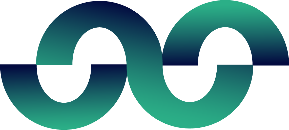 PARAIŠKA LIETUVOS AKLŲJŲ IR SILPNAREGIŲ SĄJUNGOS
RESPUBLIKINIAM FONDUI I. INFORMACIJA APIE PAREIŠKĖJĄII. PARAIŠKOS BIUDŽETAS_________________(Įstaigos vadovo pareigos) _______________(parašas)	_______________ (vardas, pavardė)Data _________________Pareiškėjo pavadinimas (arba asmens vardas, pavardė):Adresas susirašinėjimui, pašto indeksas:Telefonas, mob. telefonas:El. paštas:Banko pavadinimas:Banko sąskaitos numeris: Asmens, galinčio pasirašyti sutartis pareiškėjo vardu, pareigos, vardas ir pavardė:Eil. Nr.LASS Respublikinio fondo lėšų panaudojimasIš LASS respublikinio fondo prašoma suma, Eur1.Pareiškėjų įstatuose/nuostatuose numatytoms veikloms finansuoti2.LR valstybės institucijų, savivaldybių, Struktūrinių Europos Sąjungos ir kitų tarptautinių bei nacionalinių fondų finansuojamų, Pareiškėjų įgyvendinamų, projektų veikloms kofinansuoti3.LASS ir LASS kontroliuojamų juridinių asmenų darbuotojų, vykdančių socialines ir organizacines darbo funkcijas, jose dirbančių neįgaliųjų, vykdančių socialines, organizacines darbo funkcijas darbo užmokesčiui, įdarbintų subsidijuojant Užimtumo tarnybai, jos nesubsidijuojamai darbo užmokesčio, nurodyto įdarbinto asmens darbo sutartyje, ir nuo šio darbo užmokesčio apskaičiuotų draudėjo privalomojo valstybinio socialinio draudimo įmokų daliai finansuoti4.Pareiškėjams būtinų prekių/paslaugų bei darbų, užtikrinančių veiklos tęstinumą, įsigijimuiIš LASS respublikinio fondo prašoma suma iš viso: